Jumbo Jets Christmas In House Competition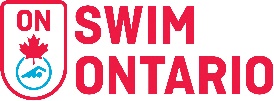 DATE:		2019-12-13	Region: WesternHOSTED BY:	St. Thomas Jumbo JetsLOCATION:	Family YMCA St. Thomas,  20 High St., St. Thomas, ON FACILITY:	6 lane, 25 meter, Colorado Dolphin Wireless Timing System PURPOSE:	Obtain qualifying times for upcoming competitions.  Expose younger swimmers to a meet-like atmosphere and achieving improvements of personal best times.MEET PACKAGE:	The only meet package which will be considered as valid must be the most current version found on www.swimming.ca  SAFETY & LIABILITY:	Swimming Canada and Swim Ontario believes that athletes, coaches, officials, support staff and volunteers have the right to participate in a safe and inclusive sport environment that is free of abuse, harassment and discrimination.  For additional resources click HERE.COMPETITION:	Sanctioned as an In House competition by Swim Ontario.
All current Swimming Canada (SC) rules will be followed. 	Seeding for all swims will be optimized by distance and stroke, but otherwise random.	Please note that Swimming Canada Competition Warm-Up Safety Procedures will be in effect.	Events are Timed Finals.	Starts will be conducted from ELIGIBILITY:	All athletes must be registered as Competitive swimmers with SC.	AGE UP DATE:	Ages submitted are to be as December 13, 2019ENTRY:	There are no entry restrictions.  A 3 hour time limit on session length will be adhered to.  All entries must be submitted via www.swimming.ca. There are no entry fees or awards allowed.COMPETITION	Cam Walters, Level 3COORDINATOR:	If Level 3 is serving as comp coordinator, please indicate that ROR approval has been granted MEET MANAGER:	Doug VanVelzer, Level 1     doug_brescia@rogers.comSESSION:	Warm Up: 5:00 pm    Start: 5:30 pm    Finish: 7:00 pmSCHEDULE OF EVENTS:Meet management requires that any coach wishing to rely on a time achieved by the swimmer for an interval shorter than the total distance of the event shall so advise the Referee prior to the commencement of the session (or event) in question.Mixed gender swimming is permitted for time trials, pursuant to the SO statement on compliance with the SC rule on mixed gender swimming.Swim times achieved at this competition will NOT be used for applications of provincial and national records.Event #Open Event (maximum distance to swim)StrokeGender#1 25m    50m  100m  200mFree M/b  W/g  Mixed Gender#2 25m    50m  100m  200mBack M/b  W/g  Mixed Gender#3 25m    50m  100m  200mBreast M/b  W/g  Mixed Gender#4 25m    50m  100m  200mFly M/b  W/g  Mixed Gender